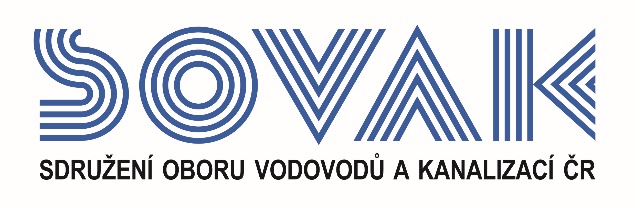 Závazná přihláškake studijnímu programuPROVOZOVATEL VODOVODŮ  A KANALIZACÍ Iod května 2023 do května 2024Vyplněnou a podepsanou přihlášku společně s kopií výučního listu / maturitního vysvědčení a s podepsaným dokumentem „POUČENÍ ÚČASTNÍKA STUDIJNÍHO PROGRAMU a SOUHLASEM S POŘIZOVÁNÍM FOTODOKUMENTACE“ zašlete na adresu :SOVAK ČR – Veronika DoudováNovotného lávka 200/5, 110 00 Praha 1V ………………………dne			Podpis účastníka:…………………………..............V ………………………dne			Podpis za vysílající organizaci:…………………….Příjmení, jménoúčastníkaTitulPracovní poziceVzdělání(název školy, studijní obor)Datum narozeníE-mailTelefon Mob. tel.Vysílající organizace(přesné fakturační údaje)Název:Název:Sídlo:Sídlo:Vysílající organizace(přesné fakturační údaje)Tel.:                       Fax.:Tel.:                       Fax.:IČO:DIČ:IČO:DIČ: